JOINT INDUSTRY BOARDCoronavirus & UnemploymentIMPORTANT NOTICE REGARDING THE CORONAVIRUSDear Participant:In an effort to limit the exposure to the Coronavirus, employees who are laid off no longer have to report in person to the Joint Industry Board Employment office to become available for future employment.You must either email the layoff slip to the Employment Department at EmploymentSlips@jibei.com or call (718) 591-2000 ext. 1490 to become available for work. You will not be added to the available for work list until you call the Employment Department or the layoff slip is received by email.Your employer will email a copy of the layoff slip as well to complete the process.This policy will remain in effect until further notice.Please do not visit the Joint Industry Board headquarters at 158-11 Harry Van Arsdale Jr. Avenue in Flushing unless you have an appointment.Thank you,Joint Industry Board Employment DepartmentMagnaCare & Coronavirus Support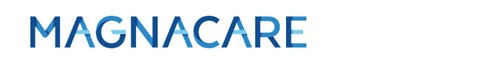 MagnaCare has a fully-trained, dedicated JIB team to handle calls relating to COVID-19, benefits information, testing and how to approach testing.Eligible Members may call the MagnaCare JIB dedicated line at 1-877-624-6210 with any questions or concerns, or visit   https://www.magnacare.com/coronavirus-recommendations/